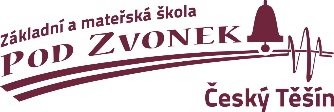 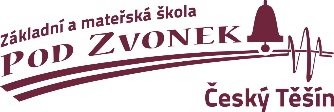 TORAS Marketing s.r.o.Chotěbuzská 284735 61 ChotěbuzIČ: 26860961VÁŠ DOPIS ZNAČKY/ZE DNE	NAŠE ZNAČKA (č.j.)	VYŘIZUJE/LINKA	V ČESKÉM TĚŠÍNĚ				     54/ZŠ/2024	XXXXX		2024-02-12ObjednávkaObjednáváme prodloužení licencí Keria Firewallu a Mailserveru, dle této specifikace:Mailserver 110 licencí - Kerio Connect, Anti-Virus, Active- Sync, Anti-Spamcena: 59.325,- Kč bez DPHFirewall budova Slovenská 35 licencí - Kerio Control, Anti-Virus - Linux cena: 16 027,- Kč bez DPHFirewall budova Pod Zvonek 75 licencí - Kerio Control, Anti-Virus - Linuxcena: 31.290,- Kč bez DPHCelková cena: 106.642,- Kč bez DPHInformujeme Vás, že jsme povinným subjektem ve smyslu zákona č. 340/2015 Sb., o Registru smluv, ve znění pozdějších předpisů, a tato objednávka bude zveřejněna v Registru smluv.Veškeré informace uvedené v této objednávce nepovažujete za informace, které nelze poskytnout při postupu podle předpisů upravujících svobodný přístup k informacím a udělujete svolení k jejich užití a zveřejnění bez stanovení jakýchkoliv dalších podmínek. S pozdravemMgr. Renáta Čalová Wapienikováředitelka školy